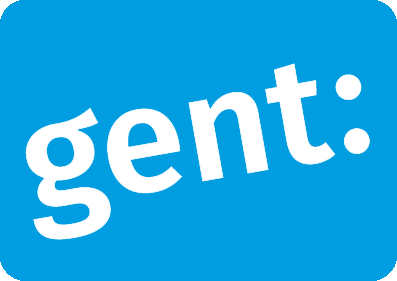 Waarvoor dient dit formulier?Dit formulier vul je in om het gebruik van de subsidie te verantwoorden. De voorwaarden vind je in het Subsidiereglement Samen aan Zet. Je vindt het reglement op www.stad.gent/samenaanzet en je kan het ook opvragen via samenaanzet@stad.gent .Wanneer bezorg je ons dit formulier?Je bezorgt dit document samen met twee sfeerfoto’s en je betaalbewijzen ten laatste twee maanden na het (einde van het) initiatief.Vul de contactgegevens in:Omschrijf het verloop van je initiatief| Geef een kort verslag over het verloop van jouw initiatief.| Wat heb je gedaan, hoe heb je dit gedaan?| Voor categorie 2: waarover en op welke manier heb je Gentenaars geïnformeerd of gesensibiliseerd?| Voor categorie 3: Welk traject heb je doorlopen met de deelnemers en welke methodiek heb je hiervoor gebruikt?Hoeveel deelnemers hebben jouw initiatief bijgewoond? Omschrijf de doelgroep die je hebt bereikt. Hoe heb je het initiatief bekend gemaakt? Hoe heb je communicatie aangepakt?| Internet: welke sites? Sociale media: welke? Flyers: waar heb je ze verspreid/ hoeveel? Affiches: waar?...Welke doelstellingen heeft het initiatief volgens jou bereikt?Heb je samengewerkt met partners? | Hoe is de samenwerking met partners verlopen? Welke taken hebben ze opgenomen?Heb je samengewerkt met vrijwilligers? | Hoe is de samenwerking met vrijwilligers verlopen? Welke taken hebben ze opgenomen?Heb je inspanningen gedaan om een divers publiek te bereiken/ je initiatief toegankelijk te maken voor iedereen/ om je deelnemers actief te laten deelnemen?| Welke inspanningen?Geef de kosten aan die je hebt gemaakt om het initiatief te realiseren.| Omschrijf elke kost zo concreet mogelijk. | Geef enkel kosten weer die je kunt staven met een document (factuur, schuldvorderingen, betalingsbon, etc.)| Alle facturen of betaalbewijzen die je op dit formulier inschrijft, maak je best vast aan de achterkant in de juiste volgorde. Alleen kosten vanaf de startdatum van het initiatief komen in aanmerking.   Geef de financiële middelen en inkomsten weer van jouw initiatief.Hoe kunnen wij onze dienstverlening verbeteren?| Noteer verbeterpunten over de te volgen procedure, het reglement en/of het aanvraagformulier.Voeg de onderstaande bijlagen bij dit formulier. Vul de onderstaande verklaring in.Ik heb alle gegevens volledig en correct ingevuld.Met respect voor je privacy De Stad Gent/het OCMW Gent behandelt de persoonsgegevens die je invult met respect voor je privacy. We volgen hiervoor de algemene verordening gegevensbescherming. Waarvoor, met wie en hoe lang? Als je de gegevens verzendt, geef je ons toestemming om ze te gebruiken voor je subsidieaanvraag Samen Aan Zet. We delen je persoonsgegevens niet met derden.  We verwijderen je persoonsgegevens na de wettelijke termijn van 10 jaar na afsluiten van je dossier. Je rechten Je hebt altijd het recht om je persoonsgegevens in te zien en om foute gegevens aan te passen.In sommige gevallen kun je ook je gegevens laten wissen. Wil je je beroepen op deze rechten? Dat kan via het contactformulier op de privacypagina op www.stad.gent.Vermoed je dat iemand je persoonsgegevens onrechtmatig gebruikt? Meld het ons via privacy@stad.gent . Je hebt ook het recht om klacht in te dienen bij de Vlaamse toezicht commissie.Opsturen Persoonlijk afgevenPersoonlijk afgevenMeer infot.a.v. Samen aan ZetBotermarkt 19000 Gent Gentinfopunt Zuid 
Woodrow Wilsonplein 1 
9000 Gent 
Maandag, woensdag, donderdag, vrijdag van 8.30 – 16.30    
Dinsdag van 8.30 – 19.00 
Zaterdag van 8.30 - 12.30Gentinfopunt Zuid 
Woodrow Wilsonplein 1 
9000 Gent 
Maandag, woensdag, donderdag, vrijdag van 8.30 – 16.30    
Dinsdag van 8.30 – 19.00 
Zaterdag van 8.30 - 12.30tel.: 09 266 55 10samenaanzet@stad.gentDit formulier is geldig sinds 1 februari 2022.Dit formulier is geldig sinds 1 februari 2022.Informatie over je initiatief en contactgegevensTitel van je initiatief Toegekend subsidiebedragDe start en einddatum (indienverschillend van startdatum) Het dossiernummerVoor- en achternaam:	Vereniging/vzw:  Telefoon of gsm: E-mail:Evaluatie van het initiatiefFinanciële afrekening Nr.Omschrijving   Nummer uw factuur of betaalbewijs en omschrijf uw kostenKosten01€      02€     03€     04€     05€06€     07€     08€     09€10€11€     12€     13€14€Totaal kosten€     Nr.OmschrijvingInkomsten01Eigen financiële inbreng€     02Subsidies (ANDERE dan subsidie Samen aan Zet)€     03Sponsoring€     04Opbrengsten uit de acties of activiteiten (toegangsprijzen)€     05Inkomsten uit consumpties (verkoop maltijden en drank)€06Andere€     Totaal inkomsten€     Feedback voor het stadsbestuur (optioneel)Verplichte bijlagen Folders, brochures, reclame en publiciteit die verspreid is geweest om het initiatief bekend te maken. De financiële verantwoordingsstukken (facturen, betalingsbonnen, …) die het gebruik van de toegekende subsidie verduidelijken. Twee sfeerfoto’s die door het stadsbestuur mogen gebruikt worden voor de promotionele doeleinden van Samen aan ZetOndertekening Datum:Handtekening:      /       /     (einde formulier)